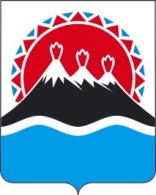 МИНИСТЕРСТВО СПЕЦИАЛЬНЫХ ПРОГРАММ И ПО ДЕЛАМ КАЗАЧЕСТВА КАМЧАТСКОГО КРАЯПРИКАЗ № ___-пг. Петропавловск-Камчатский		                      « __ » ______ 2017 годаВ соответствии с постановлением Правительства Камчатского края от 08.09.2016 № 351-П «Об утверждении Правил предоставления из краевого бюджета субсидий казачьим обществам в Камчатском крае в целях финансового обеспечения части затрат на осуществление уставной деятельности»           ПРИКАЗЫВАЮ:          1. Утвердить форму представления казачьим обществом, зарегистрированном в Камчатском крае, заявки на предоставление из краевого бюджета субсидии в целях финансового обеспечения части затрат на осуществление уставной деятельности и отчета об использовании представленной субсидии, согласно приложению к настоящему приказу.          2. Настоящий приказ вступает в силу после дня его официального опубликования.Заместитель Председателя Правительства Камчатскогокрая - Министр                                                                                    С.И. ХабаровПриложение к приказу Министерства специальных программ и по делам казачества Камчатского края от ___________ № ___-пФорма представления казачьим обществом, зарегистрированному в Камчатском крае, заявки на предоставление из краевого бюджета субсидии в целях финансового обеспечения части затрат на осуществление уставной деятельности и отчета об использовании представленной субсидииЗаявкана предоставление субсидии (наименование казачьего общества)    1. Сведения о руководителе (Ф.И.О., должность) ______________________    ________________________________________________________________    2. Контактная информация (фактический адрес, телефоны, факс, e-mail):    ________________________________________________________________    3. Банковские реквизиты: __________________________________________    4. Общая численность членов казачьего общества: _____________________    5. Численность членов казачьего общества принявших на себя обязательства по несению государственной или иной службы: _____________    6. Перечень затрат:Атаман казачьего общества           ________________ ____________________                                                               (подпись)                   (Ф.И.О.)Главный бухгалтер (бухгалтер) или лицо, с которым заключен договор об оказании услугпо ведению бухгалтерского учета  ________________ ___________________                                                               (подпись)                   (Ф.И.О.)    Место печатиОтчет(наименование казачьего общества) об использовании представленной субсидии по соглашению от «____»________20___г. №_______ Атаман казачьего общества    ________________ _____________________                                                                 (подпись)                  (Ф.И.О.)Главный бухгалтер (бухгалтер) или лицо, с которым заключен договор об оказании услугпо ведению бухгалтерского учета  ________________ __________________                                                               (подпись)                   (Ф.И.О.)        Место печатиОб утверждении формы представления казачьим обществом, зарегистрированному в Камчатском крае, заявки на предоставление из краевого бюджета субсидии в целях финансового обеспечения части затрат на осуществление уставной деятельности и отчета об использовании представленной субсидии№ п/пПеречень затратСумма, руб.Размер софинансирования за счет средств казачьего общества, руб.1.2.Итого:Итого:Перечень затратПолучено средств из бюджета Камчатского краяПолучено средств из бюджета Камчатского краяПроизведено расходов бюджетных средств (кассовые расходы)Произведено расходов бюджетных средств (кассовые расходы)Остаток бюджетных средств на отчетную дату (графа 3 - графа 5)Произведено расходов средств казачьего обществаПроизведено расходов средств казачьего обществаПеречень затратза отчетный периодс начала годаза отчетный периодс начала годаОстаток бюджетных средств на отчетную дату (графа 3 - графа 5)за отчет-ный периодс начала года12345678Итого: